                                                    PROGRAMA DE ESTUDIO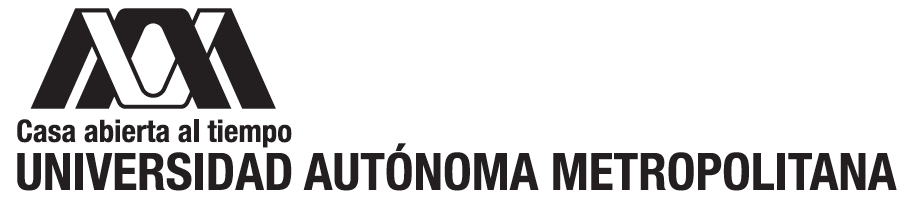 UNIDAD   LERMA 	     DIVISION CIENCIAS BIOLÓGICAS Y DE LA SALUD             1/3NOMBRE DEL PLAN    LICENCIATURA EN PSICOLOGÍA BIOMÉDICA   CLAVE         UNIDAD DE ENSEÑANZA–APRENDIZAJE	           CRED. 7  5331013                   APRENDIZAJE Y MEMORIA               TIPO OBL.H. TEOR. 2.5							    	     TRIM. 		     SERIACIÓN							  H. PRAC. 2                                   	  	           IV-V